IIPM SCHOOL OF ENGINEERING AND TECHNOLOGY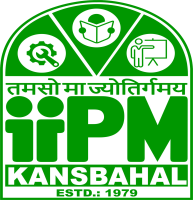 LESSON PLAN: 2023-24Subject              :  Mine Machinery  – I              Semester           :     5thFaculty name   :     Deeptikant Sharma 					Branch              :     MiningDuration 	 :    60 hours SYLLABUS: -SYLLABUS: -OBJECTIVE: - On completion of the subject, students will be able to: Describe type & construction of wire, their uses, maintenance & related calculation. Describe different types of transportation methods in mines. Explain headgear’s functions & its design factors. Describe constructional & safety features of cage and shaft. Describe different profiles of winding drum, various safety devices & related calculations. Describe different types of friction winding & its function. Explain skip-winding arrangements. Draw various arrangements at pit top & pit bottom layouts. Signature ofFaculty Member				HOD				Principal/ DirectorUnit -1 Wire Ropes State the types of wire ropes used in Mines. Describe constructional features of wire ropes & lay of wire ropes. Define factor of safety to wire ropes nominal & actual factor of safety of wire ropes. State factors influencing the F.O.S. State efficiency of rope construction, space factor & cross-sectional area rope. State factors affecting deterioration of ropes. Describe care & maintenance of ropes. State & describe testing & examination of wire ropes. Give the procedure of splicing of wire rope Describe rope capel for haulage winding & recapping. Unit -2Rope Haulage Transportation in mines by rope haulage. State type of rope haulage. Describe various types of rope haulage with simple sketches. State & describe different type of safety devices on rope haulage roadways. State & describe different types of clips & couplings. Unit – 3Headgear State function of headgear. Describe constructional features of headgear pulley. Define angle of fleet. Unit – 4 Cage and shaft fittings Describe cage, cage suspension gear, detaching hooks & its function, safety catch at headgear & keps. State types of guide. State & describe rigid guide, flexible shoes, guide rope suspension & tensioning arrangement. Unit – 5Winding drum State different profiles of winding Drum. Describe different types of winding brake. Describe various types of safety devices on winding system. Unit – 6 Friction Winding State & describe principle & constructional features of ground-mounted & tower-mounted koepe winder. State advantages & disadvantages of koepe winding. Describe multirope system of koepe winding. Unit – 7 Skip winding Describe constructional features bottom discharge skip, Top discharge skip. Compare skip winding cage winding. Unit - 8Pit top & Pit bottom circuit layout State factors affecting pit top & pit bottom layouts. Describe different types of pit top & pit bottom car/tub circuit layouts. Si noTitle of the BookName of Authors1Mine HoistingM A Ramulu 2SME Mining Engg Handbook3Material Handling in Mines,IIT KGP4EMT III5Mine TransportD.J.Desmukh 6UMS VolumeN.T Kerlin Sl.NoChapterProposed Week for TeachingLecture No.Sub. TopicImportant Teaching PointsContent Source11ST1State the types of wire ropes used in Mines. Wire RopesWire RopesInternet 21ST2Describe constructional features of wire ropes & lay of wire ropes.Wire RopesWire RopesInternet 31ST3State types of drill rods & drill bits used in electric coal drill Wire RopesWire RopesInternet 41ST4State efficiency of rope construction, space factor & cross-sectional area rope. Wire RopesWire RopesInternet 52ND1State factors influencing the F.O.S. State efficiency of rope construction, space factor & cross-sectional area rope. Wire RopesWire RopesInternet 62ND2State factors affecting deterioration of ropes.Wire RopesWire RopesInternet 72ND3Describe care & maintenance of ropes.Wire RopesWire RopesInternet 82ND4State & describe testing & examination of wire ropes.Wire RopesWire RopesInternet 93RD1Give the procedure of splicing of wire ropeWire RopesWire RopesInternet 103RD2Describe rope capel for haulage winding & recapping. Wire RopesWire RopesInternet 113RD3Describe physical maintenance rope Wire RopesWire RopesInternet 123RD4Describe physical rope observation. Wire RopesWire RopesInternet 164TH1Introduction Rope HaulageRope HaulageInternet 144TH2Transportation in mines by rope haulage. Rope HaulageRope HaulageInternet 154TH3Types of  Rope HaulageRope HaulageRope HaulageInternet 164TH4Explain types of rope haulageRope HaulageRope HaulageInternet 175TH1Direct Rope haulageAdvantages Rope HaulageRope HaulageInternet 185TH2Endless rope haulageAdvantages of endless haulageDisadvantages of endless haulageRope HaulageRope HaulageInternet 195TH3Main and tail rope haulageRope HaulageRope HaulageInternet 205TH4Gravity haulageRope HaulageRope HaulageInternet 216TH1State & describe different type of safety devices on rope haulage roadways Rope HaulageRope HaulageInternet 226TH2Monkey or back catchStop-blockBackstayDrop WarwickRope HaulageRope HaulageInternet 236TH3A combined stop block and runaway switchRope HaulageRope HaulageInternet 246TH4Hydraulic tub retarderRope HaulageRope HaulageInternet 257TH1State & describe different types of clips & coupling. Rope HaulageRope HaulageInternet 267TH2Screw clip Smallman Clip Cam clip Rope HaulageRope HaulageInternet 277TH3Introduction HeadgearInternet 287TH4State function of headgear.HeadgearInternet 298TH1Calculate height of headgearHeadgearInternet 308TH2Describe constructional features of headgear pulley.HeadgearInternet 318TH3Define angle of fleet.HeadgearInternet 328TH4Describe cage, cage suspension gear.Cage and shaft fittingsInternet 339th1detaching hooks  Cage and shaft fittingsInternet 349th2its function, safety catch at headgear & kepsCage and shaft fittingsInternet 359th3State types of guides.Cage and shaft fittingsInternet 369th4State & describe rigid guide, flexible shoesCage and shaft fittingsInternet 3710th1 guide rope suspension Cage and shaft fittingsInternet 3810th2tensioning arrangement.Cage and shaft fittingsInternet 3910th3Introduction Winding DrumWinding drumInternet 4010th4Describe different types of winding brake.Winding drumInternet 4112th1Advantages of winding drum Winding drumInternet 4212th2Explain different types of winding brake. Winding drumInternet 4312th3Dynamic braking: Winding drumInternet 4412th4Regenerative braking Winding drumInternet 4513th1Friction winding / Koepe WindingFriction WindingInternet 4613th2State & describe principle & constructional features of ground mounted koepe & tower mounted moepe.Friction WindingInternet 4713th3State advantages & disadvantages of Koepe winding.Friction WindingInternet 4813th4Disadvantages of Koepe SindingFriction WindingInternet 4914th1Describe multirope system of koepe winding:Friction WindingInternet 5014th2Advantages of multi rope winders Friction WindingInternet 5114th3Introduction skip winding Skip windingInternet 5214th4Describe constructional features bottom discharge skipSkip windingInternet 5315th1Top discharge skip.Skip windingInternet 5415th2skip winding.Skip windingInternet 5515th3cage winding.Skip windingInternet 5615th4Compare skip winding cage winding.Skip windingInternet 5716th 1Introduction Pit top & Pit bottom circuit layout: Pit top & Pit bottom circuit layout Internet 5816th 2State factor affecting pit top and pit bottom layoutPit top & Pit bottom circuit layout Internet 5916th 3Factor affecting design of pit-top car circuit:Pit top & Pit bottom circuit layout Internet 6016th 4Minimum car circulation time Pit top & Pit bottom circuit layout Internet 6117th 1The design of pit top and pit bottom layout is done with the following objects in viewPit bottom circuit:Pit top & Pit bottom circuit layout Internet 6217th 2Non-circular type circuitsBack shunt circuitTurn table circuitPit top & Pit bottom circuit layout Internet 